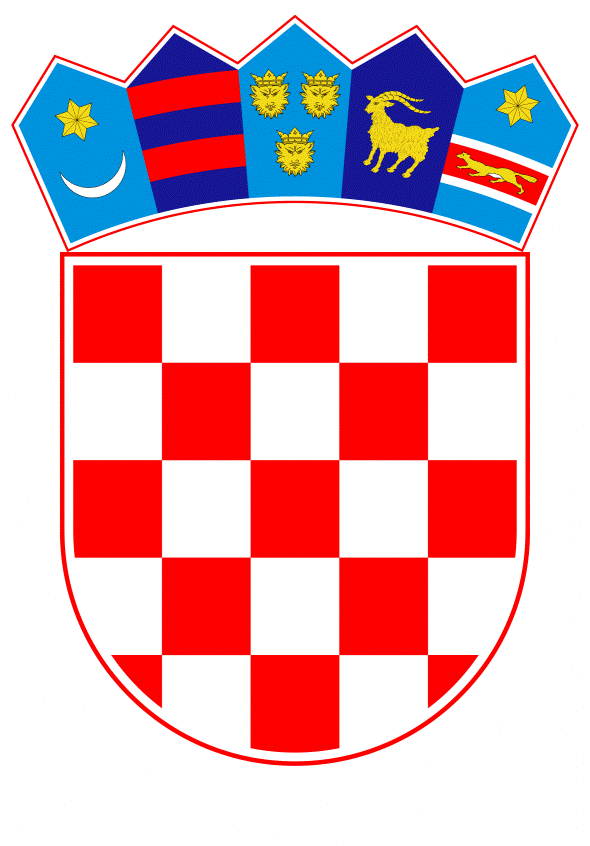 VLADA REPUBLIKE HRVATSKEZagreb, 24. kolovoza 2022. ______________________________________________________________________________________________________________________________________________________________________________________________________________________________Banski dvori | Trg Sv. Marka 2  | 10000 Zagreb | tel. 01 4569 222 | vlada.gov.hrMINISTARSTVO FINANCIJA___________________________________________________________________________ PRIJEDLOG ZAKONA O IZMJENAMAOPĆEG POREZNOG ZAKONA,S  KONAČNIM PRIJEDLOGOM ZAKONA__________________________________________________________________________________Zagreb, kolovoz 2022.PRIJEDLOG ZAKONA O IZMJENAMA OPĆEG POREZNOG ZAKONA USTAVNA OSNOVA DONOŠENJA ZAKONA Ustavna osnova za donošenje ovoga Zakona sadržana je u odredbi članka 2. stavka 4. podstavku 1. Ustava Republike Hrvatske („Narodne novine“, br. 85/10. - pročišćeni tekst i 5/14. - Odluka Ustavnog suda Republike Hrvatske). OCJENA STANJA I OSNOVNA PITANJA KOJA SE TREBAJU UREDITI ZAKONOM TE POSLJEDICE KOJE ĆE DONOŠENJEM ZAKONA PROISTEĆIOpći porezni zakon („Narodne novine“, br. 115/16., 106/18., 121/19., 32/20. i 42/20.), u daljnjem tekstu: OPZ) stupio je na snagu 1. siječnja 2017. i predstavlja zajedničku osnovu sustava poreznog prava Republike Hrvatske. OPZ-om kao pravnim instrumentom uređene su sve bitne značajke porezno-pravnog odnosa, tj. prava i obveza sudionika u tome odnosu (poreznih tijela i poreznih obveznika). Na taj način na jednom mjestu i u jednom zakonu - OPZ-u na jedinstven način uređuju se opća pitanja u domeni poreza i javnih davanja te čine zajedničku osnovu za sve posebne zakone toga područja. OPZ sadrži definicije različitih oblika javnih davanja, osnovna načela od važnosti za porezni postupak - načelo zabrane retroaktivne primjene propisa, načelo zakonitosti, zatim načelo traženja istine, pomoći stranci, načelo uporabe jezika i pisma, saslušanja, čuvanja porezne tajne, postupanja u dobroj vjeri, gospodarskog pristupa, sprečavanja zloupotrebe pravne forme, uređuje institut obvezujućeg mišljenja, korištenje poreznih pogodnosti protivno svrsi zakona  te dobrovoljno prijavljivanje inozemnih primitaka. Također, uređuje se pojam porezno-dužničkog odnosa te koja prava, obveze i odgovornosti proizlaze iz istoga, uređuje odredbe o odgovornosti, gospodarsku cjelinu, mjesnu određenost poreznog obveznika te definira poduzetnika i gospodarsku djelatnost. OPZ-om je propisana nadležnost, porezni akti u poreznom postupku, poslovne knjige i evidencije poreznih obveznika, sudjelovanje poreznih obveznika u utvrđivanju činjeničnog stanja, poreznu prijavu, utvrđivanje činjenica u poreznom postupku, utvrđivanje poreza, poreznu zastaru, pravnu pomoć u poreznim stvarima, porezni nadzor, plaćanje poreza i kamata po osnovi poreza, sredstva osiguranja naplate poreznog duga. OPZ uređuje i ovršni postupak, ovrhu pljenidbom na pokretninama, tražbinama i drugim imovinskim pravima, mjere osiguranja, postupak  zlouporabe prava, pravne lijekove i propisuje prekršajne odredbe iz područja OPZ-a.  Republika Hrvatska je potpisivanjem Ugovora o pristupanju Republike Hrvatske Europskoj uniji postala stranka Ugovora o Europskoj uniji, kao i Ugovora o funkcioniranju Europske unije i Ugovora o osnivanju Europske zajednice za atomsku energiju. Upotreba eura kao jedinstvene valute u ekonomskoj i monetarnoj uniji regulirana je trima uredbama Vijeća EU-a. To su Uredba Vijeća (EZ) br. 1103/97 od 17. lipnja 1997. o određenim odredbama koje se odnose na uvođenje eura (SL L 162, 19.6.1997.), Uredba Vijeća (EZ) br. 974/98 od 3. svibnja 1998. o uvođenju eura (SL L 139, 11.5.1998.) i Uredba Vijeća (EZ) br. 2866/98 od 31. prosinca 1998. o stopama konverzije između eura i valuta država članica koje usvajaju euro (SL L 359, 31.12.1998.). Budući da je uspostava ekonomske i monetarne unije čija je valuta euro definirana Ugovorom o Europskoj uniji iz 1992. (članak 3. pročišćene verzije tog Ugovora), Republika Hrvatska je putem svoga pristupnog ugovora preuzela obvezu uvođenja eura nakon što ispuni propisane uvjete kao i druge odredbe koje se odnose na države članice koje rabe zajedničku valutu.Vlada Republike Hrvatske je na sjednici održanoj 23. prosinca 2020. donijela Nacionalni plan zamjene hrvatske kune eurom u kojem je dan pregled svih važnijih aktivnosti koje će sudionici priprema za uvođenje eura, iz privatnog i javnog sektora, provoditi u okviru priprema za uvođenje eura.S ciljem provedbe Nacionalnog plana zamjene hrvatske kune eurom Vlada Republike Hrvatske 16. rujna 2021. donijela je Zaključak o provedbi zakonodavnih aktivnosti povezanih s uvođenjem eura kao službene valute u Republici Hrvatskoj kojim je utvrdila popis zakona i podzakonskih propisa koje je potrebno izmijeniti radi pune prilagodbe hrvatskog zakonodavstva uvođenju eura kao službene valute u Republici Hrvatskoj, sukladno Odluci o donošenju Nacionalnog plana zamjene hrvatske kune eurom („Narodne novine“, broj 146/20.). Radi provedbe Nacionalnog plana zamjene hrvatske kune eurom s ciljem da Republika Hrvatska postane dijelom ekonomske i monetarne unije čija je valuta euro, odnosno za potrebe pune prilagodbe hrvatskog zakonodavstva uvođenju eura, ovim Prijedlogom zakona o izmjenama Općeg poreznog zakona (u daljnjem tekstu: Prijedlog zakona) predlaže se izmjena odredbi povezanih s kunom radi uvođenja eura. Ovim Prijedlogom zakona provodi se prilagodba hrvatskog zakonodavstva uvođenju eura, čime se doprinosi provedbi Nacionalnog plana zamjene hrvatske kune eurom kako bi Republika Hrvatska postala dijelom ekonomske i monetarne unije čija je valuta euro.III.	OCJENA I IZVORI POTREBNIH SREDSTAVA ZA PROVOĐENJE ZAKONAZa provođenje ovoga Zakona nije potrebno osigurati dodatna sredstva u državnom proračunu Republike Hrvatske.IV.	RAZLOZI ZA DONOŠENJE ZAKONA PO HITNOM POSTUPKUU skladu s člankom 204. Poslovnika Hrvatskoga sabora („Narodne novine“, br. 81/13., 113/16., 69/17., 29/18., 53/20., 119/20. – Odluka Ustavnog suda Republike Hrvatske i 123/20.) predlaže se donošenje ovoga Zakona po hitnom postupku, radi osobito opravdanih državnih razloga, odnosno radi provedbe Nacionalnog plana zamjene hrvatske kune eurom s ciljem da Republika Hrvatska postane dijelom ekonomske i monetarne unije čija je valuta euro. Naime, uspostava ekonomske i monetarne unije čija je valuta euro definirana je Ugovorom o Europskoj uniji iz 1992. (članak 3. pročišćene verzije tog Ugovora), a Republika Hrvatska je putem svoga pristupnog ugovora preuzela obvezu uvođenja eura nakon što ispuni propisane uvjete kao i druge odredbe koje se odnose na države članice koje rabe zajedničku valutu.KONAČNI PRIJEDLOG ZAKONA O IZMJENAMAOPĆEG POREZNOG ZAKONAČlanak 1.U Općem poreznom zakonu („Narodne novine“, br. 115/16., 106/18., 121/19., 32/20. i 42/20.), u članku 8. stavku 7. riječi: „od iznosa 100.000,00 kuna“ zamjenjuju se riječima: „od iznosa 13.272,28 eura“, riječi: „od iznosa 300.000,00 kuna“ zamjenjuju se riječima: „od iznosa 39.816,84 eura“, a riječi: „od iznosa 15.000,00 kuna“ zamjenjuju se riječima: „od iznosa 1.990,84 eura“. Članak 2.U članku 132. stavku 2. riječi: „iznos od 10.000.000,00 kuna“ zamjenjuju se riječima: „iznos od 1.327.228,08 eura“.U stavku 3. riječi: „iznos od 10.000.000,00 kuna“ zamjenjuju se riječima: „iznos od 1.327.228,08 eura“.Članak 3.U članku 146. u stavku 2. riječi: „manji od iznosa 200,00 kuna“ zamjenjuju se riječima: „manji od iznosa 26,54 eura“.U stavku 3. riječi: „manji od iznosa 1000,00 kuna“ zamjenjuju se riječima „manji od iznosa 132,72 eura“.Članak 4.U članku 150. u stavku 1. riječi: „ne prelazi iznos od deset kuna“ zamjenjuju se riječima: „ne prelazi iznos od 1,33 eura“.Članak 5.U članku 153. stavku 2. riječi: „rješenjem do 5000,00 kuna“ zamjenjuju se riječima: „rješenjem do 663,61 eura“.Članak 6.U članku 163. stavku 4. riječi: „veća od 500.000,00 kuna“ zamjenjuju se riječima: „veća od 66.361,40 eura“.Članak 7.U članku 170. stavku 3. riječi: „iznosi 200,00 kuna“ zamjenjuju se riječima: „iznosi 26,54 eura“.Članak 8.U članku 192. stavku 1. riječi: „u iznosu od 20.000,00 do 500.000,00 kuna“ zamjenjuju se riječima: „u iznosu od 2.650,00 do 66.360,00 eura“.U stavku 2. riječi: „od 10.000,00 do 300.000,00 kuna“ zamjenjuju se riječima: „od 1.320,00 do 39.810,00 eura“. U stavku 3. riječi „od 1000,00 do 40.000,00 kuna zamjenjuju se riječima: „od 130,00 do 5.300,00 eura“.U stavku 4. riječi „od 5000,00 do 40.000,00 kuna“ zamjenjuju se riječima: „od 660,00 do 5.300,00 eura“.U stavku 5. riječi „od 30.000,00 do 700.000,00 kuna“ zamjenjuju se riječima: „ od 3.980,00 do 92.900,00 eura“, riječi: „od 20.000,00 do 400.000,00 kuna“ zamjenjuju se riječima: „od 2.650,00 do 53.080,00 eura“, riječi: „od 2000,00 do 40.000,00 kuna“ zamjenjuju se riječima: „od 260,00 do 5.300,00 eura“, a riječi: „od 8000,00 do 50.000,00 kuna“ zamjenjuju se riječima: „od 1.060,00 do 6.630,00 eura“.Članak 9.U članku 193. stavku 1. riječi: „u iznosu od 5000,00 do 300.000,00 kuna“ zamjenjuju se riječima: „u iznosu od 660,00 do 39.810,00 eura“.U stavku 2. riječi: „od 2000,00 do 200.000,00 kuna“ zamjenjuju se riječima: „od 260,00 do 26.540,00 eura“. U stavku 3. riječi: „od 500,00 do 30.000,00 kuna“ zamjenjuju se riječima: „od 60,00 do 3.980,00 eura“.U stavku 4. riječi: „od 3000,00 do 30.000,00 kuna“ zamjenjuju se riječima: „od 390,00 do 3.980,00 eura“.U stavku 5. riječi: „od 8000,00 do 400.000,00 kuna“ zamjenjuju se riječima: „od 1.060,00 do 53.080,00 eura“, riječi: „od 3000,00 do 300.000,00 kuna“ zamjenjuju se riječima: „od 390,00 do 39.810,00 eura“, riječi: „od 1000,00 do 40.000,00 kuna“ zamjenjuju se riječima: „od 130,00 do 5.300,00 eura“, a riječi: „od 5000,00 do 50.000,00 kuna“ zamjenjuju se riječima: „od 660,00 do 6.630,00 eura“.Članak 10.U članku 194. stavku 1. riječi: „u iznosu od 2000,00 do 200.000,00 kuna“ zamjenjuju se riječima: „u iznosu od 260,00 do 26.540,00 eura“.U stavku 2. riječi: „od 1000,00 do 100.000,00 kuna“ zamjenjuju se riječima: „od 130,00 do 13.270,00 eura“.U stavku 3. riječi: „od 200,00 do 20.000,00 kuna“ zamjenjuju se riječima: „od 20,00 do 2.650,00 eura“.U stavku 4. riječi: „od 2000,00 do 20.000,00 kuna“ zamjenjuju se riječima: „od 260,00 do 2.650,00 eura“.U stavku 5. riječi: „od 4000,00 do 300.000,00 kuna“ zamjenjuju se riječima: „od 530,00 do 39.810,00 eura“, riječi: „od 2000,00 do 200.000,00 kuna“ zamjenjuju se riječima: „od 260,00 do 26.540,00 eura“, riječi: „od 400,00 do 30.000,00 kuna“ zamjenjuju se riječima: „od 50,00 do 3.980,00 eura“, a riječi „od 4000,00 do 30.000,00 kuna“ zamjenjuju se riječima: „od 530,00 do 3.980,00 eura“.PRIJELAZNE I ZAVRŠNE ODREDBEČlanak 11 .Ministar financija uskladit će Pravilnik o provedbi Općeg poreznog zakona  („Narodne novine“, br. 45/19., 35/20., 43/20., 50/20., 70/20., 74/20., 103/20., 114/20., 144/20., 2/21., 26/21., 43/21., 106/21. i 144/21.) s odredbama ovoga Zakona u roku od 60 dana od dana stupanja na snagu ovoga Zakona.Članak 12.Ovaj Zakon objavit će se u „Narodnim novinama“, a stupa na snagu na dan uvođenja eura kao službene valute u Republici Hrvatskoj. 					O B R A Z L O Ž E N J EUz članak 1. Predlaže se zamjena iznosa propisanih za objavu liste dužnika iz kuna u eure, uz primjenu općih pravila za preračunavanje i zaokruživanje iz Zakona o uvođenju eura kao službene valute u Republici Hrvatskoj („Narodne novine“, broj 57/22; u daljnjem tekstu: Zakon o uvođenju eura).Uz članak 2. Predlaže se zamjena iznosa visine ukupne obveze dužnika kojima je ovlašten raspolagati ministar financija odnosno čelnik poreznog tijela u postupcima koji se provode prema odredbama zakona kojima se uređuje stečaj potrošača te u postupku predstečajne nagodbe, odnosno predstečajnom i stečajnom postupku iz kuna u eure, uz primjenu općih pravila za preračunavanje i zaokruživanje iz Zakona o uvođenju eura.Uz članak 3. Predlaže se zamjena iznosa poreznog duga za koji se neće provoditi postupak ovrhe na računima ovršenika, odnosno zamjena iznosa kada se neće provoditi ovrha pljenidbom na pokretninama i podnositi prijedlog za ovrhu na nekretninama iz kuna u eure, uz primjenu općih pravila za preračunavanje i zaokruživanje iz Zakona o uvođenju eura.Uz članak 4. Predlaže se zamjena iznosa od 10,00 kuna iznosom od 1,33 eura koji je izračunan uz primjenu općih pravila za preračunavanje i zaokruživanje iz Zakona o uvođenju eura.Uz članak 5. Predlaže se zamjena iznosa od 5000,00 kuna iznosom od 663,61 eura koji je izračunan uz primjenu općih pravila za preračunavanje i zaokruživanje iz Zakona o uvođenju eura.Uz članak 6. Predlaže se zamjena iznosa od 500.000,00 kuna iznosom od 66.361,40 eura koji je izračunan uz primjenu općih pravila za preračunavanje i zaokruživanje iz Zakona o uvođenju eura.Uz članak 7. Predlaže se zamjena iznosa od 200,00 kuna iznosom od 26,54 eura koji je izračunan uz primjenu općih pravila za preračunavanje i zaokruživanje iz Zakona o uvođenju eura.Uz članak 8. Predlaže se zamjena iznosa propisanih novčanih kazni iz kuna u eure, uz primjenu pravila zaokruživanja na nižu deseticu iz Zakona o uvođenju eura.Uz članak 9. Predlaže se zamjena iznosa propisanih novčanih kazni iz kuna u eure, uz primjenu pravila zaokruživanja na nižu deseticu iz Zakona o uvođenju eura.Uz članak 10. Predlaže se zamjena iznosa propisanih novčanih kazni iz kuna u eure, uz primjenu pravila zaokruživanja na nižu deseticu iz Zakona o uvođenju eura.Uz članak 11. Propisuje se da će ministar financija uskladiti Pravilnik o provedbi Općeg poreznog zakona  („Narodne novine“, br. 45/19., 35/20., 43/20., 50/20., 70/20., 74/20., 103/20., 114/20., 144/20., 2/21., 26/21., 43/21., 106/21. i 144/21.) s odredbama ovoga Zakona u roku od 60 dana od dana njegovog stupanja na snagu.Uz članak 12. Ovim člankom propisuje se stupanje na snagu Zakona.ODREDBE VAŽEĆEG ZAKONA KOJE SE MIJENJAJU Obveza čuvanja porezne tajne Članak 8.(1) Porezno tijelo dužno je kao poreznu tajnu čuvati sve podatke koje porezni obveznik iznosi u poreznom postupku te sve druge podatke u vezi s poreznim postupkom kojima raspolaže, kao i podatke koje razmjenjuje s drugim državama u poreznim stvarima.(2) Iznimno od stavka 1. ovoga članka, ne smatra se poreznom tajnom:1. podatak o datumu upisa u sustav poreza na dodanu vrijednost ili ispisa iz sustava poreza na dodanu vrijednost2. podatak o poreznim obveznicima koji su davali lažne podatke s namjerom umanjenja svoje ili tuđe obveze poreza na dodanu vrijednost (kružne prijevare poreza na dodanu vrijednost) ako je to utvrđeno u porezno-pravnom postupku.(3) Obveza čuvanja porezne tajne iz stavka 1. ovoga članka odnosi se na sve službene osobe poreznog tijela, vještake i druge osobe koje su uključene u porezni postupak.(4) Obveza čuvanja porezne tajne je povrijeđena ako se činjenice navedene u stavku 1. ovoga članka neovlašteno koriste ili objave.(5) Obveza čuvanja porezne tajne nije povrijeđena:1. ako se poreznom jamcu omogući uvid u podatke o poreznom obvezniku bitne za njegov odnos prema poreznom obvezniku2. ako se članove društva osoba upozna s činjenicama bitnima za oporezivanje društva3. ako se iznose podaci tijekom poreznog, prekršajnog, kaznenog ili sudskog postupka4. ako se iznose podaci uz pisani pristanak osobe na koju se ti podaci odnose5. ako se iznose podaci za potrebe naplate poreznog duga6. ako se podaci daju na zahtjev drugog javnopravnog tijela koje po službenoj dužnosti traži podatke nužne za ostvarivanje prava pred tim tijelom povodom zahtjeva stranke u postupku, a koje bi inače stranka trebala sama pribaviti7. ako ustrojstvene jedinice Ministarstva financija međusobno dostavljaju podatke koji mogu biti od utjecaja na utvrđivanje prava i obveza poreznih obveznika8. ako se podaci daju u skladu s postupcima propisanim ugovorima o izbjegavanju dvostrukog oporezivanja i drugim međunarodnim ugovorima u poreznim stvarima koji su u primjeni u Republici Hrvatskoj9. ako se podaci daju u skladu s postupkom propisanim ovim Zakonom za pružanje i dobivanje pravne pomoći i10. ako se podaci daju sukladno zakonu kojim se uređuje administrativna suradnja u području poreza.(6) Obveza čuvanja porezne tajne nije povrijeđena u slučaju kada porezno tijelo bez posebnog zahtjeva dostavlja drugom javnopravnom tijelu podatke za koje je saznalo tijekom vođenja poreznog postupka, ako postoji sumnja u postojanje kaznenog djela, kršenje zakona ili drugog propisa za čije je provođenje nadležno neko drugo javnopravno tijelo.(7) Obveza čuvanja porezne tajne nije povrijeđena ako Ministarstvo financija – Porezna uprava bez pristanka poreznog obveznika objavi na svojim mrežnim stranicama popis dospjelih i neplaćenih dugova po osnovi poreza na dodanu vrijednost, poreza na dobit, poreza na dohodak i prireza, doprinosa za obvezna osiguranja, trošarina, posebnih poreza, poreza na promet nekretnina, iznosa na ime naknade za koncesiju te carina, ako je ukupni iznos duga:1. veći od iznosa 100.000,00 kuna za fizičke osobe koje obavljaju djelatnost2. veći od iznosa 300.000,00 kuna za pravne osobe i3. veći od iznosa 15.000,00 kuna za sve ostale porezne obveznike.(8) Popis dospjelih, a neplaćenih dugova iz stavka 7. ovoga članka objavit će se 31. listopada svake godine.(9) Popis iz stavka 7. ovoga članka sadržava: ime i prezime ili naziv poreznog obveznika, godinu rođenja fizičke osobe, mjesto prebivališta ili boravišta fizičke osobe ili sjedišta pravne osobe, iznos duga po vrsti poreza te ukupni iznos duga. Na zahtjev osobe koja dokaže pravni interes, Porezna uprava popis može dopuniti i drugim podacima potrebnim radi nespornog utvrđivanja identiteta pojedinačnog poreznog obveznika s ovoga popisa, kao što su: datum i mjesec rođenja fizičke osobe i ime roditelja fizičke osobe. Pregled poreznih obveznika za koje je utvrđeno da nisu porezni obveznici koji se nalaze na popisu objavljuje se na mrežnim stranicama Porezne uprave.​ Porezna uprava može za porezne obveznike s popisa iz stavka 7. ovoga članka iznijeti podatke o poduzetim mjerama ovršnog postupka.(10) Iznimno od stavaka 7. i 9. ovoga članka, popis neće sadržavati podatke o dugovima poreznih obveznika kojima je porezno tijelo odobrilo odgodu ili obročno plaćanje duga ili reprogramiranje naplate poreznog duga, ili je pravomoćnim rješenjem o sklopljenoj predstečajnoj nagodbi utvrđeno da se dug reprogramira ili je potvrđen predstečajni sporazum, ili je sukladno Zakonu o stečaju potrošača sklopljen izvansudski sporazum, odnosno sudska nagodba na pripremnom ročištu.(11) Iznimno, obveza čuvanja porezne tajne nije povrijeđena ako Ministarstvo financija – Porezna uprava i Carinska uprava bez pristanka poreznog obveznika objavljuje u sredstvima javnog priopćavanja i na svojim mrežnim stranicama podatke potrebne radi ispravljanja netočnih ili nepotpunih informacija u slučaju ako je netočne ili nepotpune informacije porezni obveznik izravno ili neizravno dostavio sredstvima javnog priopćavanja.(12) U izračun visine duga iz stavka 7. ovoga članka uzima se stanje duga po osnovama za koje je propisana objava dospjelih i neplaćenih dugova na zadnji dan u mjesecu koji prethodi mjesecu objave popisa dospjelih i neplaćenih dugova, umanjen za uplate do dana obrade podataka. Ako zadnji dan u mjesecu koji prethodi mjesecu objave popisa dospjelih i neplaćenih dugova pada na neradni dan ili dane blagdana, u izračun se uzima stanje duga na prvi sljedeći radni dan.(13) Porezni obveznici koji nakon objave popisa u cijelosti podmire dugovanja s osnova dugova iz stavka 7. ovoga članka brišu se s popisa. Na popisu dospjelih i neplaćenih dugova posebnim oznakama i porukama obilježavaju se porezni obveznici koji nakon objave popisa ne podmire dugovanja iz stavka 7. ovoga članka u cijelosti, već je nakon podmirenja dijela dugovanja njegov nepodmireni iznos manji od iznosa koji je kriterij za objavu popisa.​Prodaja ili otpis poreznog duga iz porezno-dužničkog odnosa Članak 132.(1) Osim u slučajevima utvrđenima ovim Zakonom, Vlada Republike Hrvatske može na prijedlog ministra financija donijeti odluku o prodaji ili otpisu poreznog duga iz porezno-dužničkog odnosa.(2) Pravima poreznog tijela iz porezno-dužničkog odnosa u postupku koji se provodi prema odredbama zakona kojim se uređuje stečaj potrošača te u postupku predstečajne nagodbe, odnosno predstečajnom i stečajnom postupku, čija vrijednost predmeta, odnosno visina ukupne obveze dužnika prelazi iznos od 10.000.000,00 kuna, ovlašten je raspolagati ministar financija.​(3) Pravima poreznog tijela iz porezno-dužničkog odnosa u postupku koji se provodi prema odredbama Zakona o stečaju potrošača te u postupku predstečajne nagodbe, odnosno predstečajnom i stečajnom postupku, čija vrijednost predmeta, odnosno visina ukupne obveze dužnika ne prelazi iznos od 10.000.000,00 kuna, ovlašten je raspolagati čelnik poreznog tijela, odnosno nadležno tijelo određeno zakonom i drugim propisima utemeljenim zakonom.(4) U iznimnim slučajevima, kada je to od interesa za Republiku Hrvatsku, o čemu prethodno mišljenje daje tijelo nadležno za upravljanje državnom imovinom, Vlada Republike Hrvatske, na prijedlog ministra financija, može donijeti odluku o potpunom ili djelomičnom namirenju poreznog duga ustupanjem nekretnina.Provedba ovrhe Članak 146.(1) Ovrhu provodi porezno tijelo ako je porezni dug poreznog obveznika dospio.(2) Iznimno od stavka 1., Porezna uprava i Carinska uprava kada ne primjenjuje carinsko zakonodavstvo, neće provoditi postupak ovrhe na računima ovršenika ako je iznos poreznog duga manji od iznosa 200,00 kuna, koliko iznosi najmanji trošak ovršnog postupka, sukladno članku 170. stavku 3. ovoga Zakona.(3) U skladu s načelima ovrhe, Porezna uprava i Carinska uprava kada ne primjenjuje carinsko zakonodavstvo, neće provoditi ovrhu pljenidbom na pokretninama, odnosno podnositi prijedlog za ovrhu na nekretninama ako je iznos poreznog duga manji od iznosa 1000,00 kuna.Otpis neznatnog poreznog duga Članak 150.(1) Dospjeli porezni dug poreza za svaku pojedinu vrstu poreza, koji na dan 31. prosinca tekuće godine ne prelazi iznos od deset kuna, otpisat će se po službenoj dužnosti.(2) Porezno tijelo izvršit će otpis duga do 15. veljače tekuće godine za prethodnu kalendarsku godinu.(3) U primjeni carinskog zakonodavstva Carinska uprava kao porezno tijelo izuzima se iz obveze otpisa neznatnog poreznog duga prema odredbama ovog članka.Pljenidba novčanih sredstava ovršenika na računima Članak 153.(1) Provedba ovrhe na novčanim sredstvima ovršenika obavlja se dostavom osnove za plaćanje Financijskoj agenciji sukladno odredbama zakona kojim se uređuje provedba ovrhe na novčanim sredstvima. Financijska agencija po primitku rješenja o ovrsi i naloga za provedbu ovrhe iz stavka 2. ovoga članka, sukladno ovom Zakonu, odmah izdaje nalog za prijenos novčanih sredstava na račun ovrhovoditelja naznačen u osnovi za plaćanje.​(2) Iznimno od odredaba ovog Zakona, u postupcima u kojima je vrijednost porezne obveze utvrđena rješenjem do 5000,00 kuna, ako porezni obveznik u roku iz rješenja kojim je utvrđena obveza ne uplati naznačeni iznos, porezno tijelo može, nakon što rješenje postane izvršno, radi naplate iznosa iz rješenja i pripadajućih zakonskih zateznih kamata i troškova podnijeti Financijskoj agenciji nalog za provedbu ovrhe na novčanim sredstvima po računima poreznog obveznika sukladno posebnom zakonu. Nalog za provedbu ovrhe smatra se osnovom za plaćanje sukladno propisu kojim se uređuje provedba ovrhe na novčanim sredstvima i dostavlja se Financijskoj agenciji s učinkom pravomoćnog rješenja o ovrsi.Javna prodaja pokretnina Članak 163.(1) Zaplijenjene se pokretnine javno prodaju. Ako je zaplijenjena lako kvarljiva roba, ovrhovoditelj može u nazočnosti ovršenika unovčiti takvu robu neposrednom pogodbom.(2) Javna prodaja pokretnina se oglašava. Oglas mora sadržati obavijesti o mjestu, datumu, vremenu i načinu prodaje, kao i opis predmeta i njihovih početnih cijena.(3) Oglas o javnoj prodaji pokretnina mora se vidno istaknuti na mjestu gdje će se obaviti prodaja. Oglas se mora dostaviti ovršeniku najmanje pet dana prije dana koji je određen za javnu prodaju.(4) Ako je procijenjena vrijednost pokretnina koje se javno prodaju veća od 500.000,00 kuna, oglas se mora objaviti u dnevnom tisku.Troškovi ovrhe Članak 170.(1) Troškove ovrhe snosi ovršenik. Ako ima više ovršenika, oni su solidarni dužnici.(2) Troškovi koji nisu utvrđeni ovršnim rješenjem utvrđuju se posebnim rješenjem u roku od osam dana od nastanka.(3) Najmanji iznos troškova ovrhe iznosi 200,00 kuna i naplaćuje se u postupku ovrhe.Najteži porezni prekršajiČlanak 192.(1) Novčanom kaznom u iznosu od 20.000,00 do 500.000,00 kuna kaznit će se pravna osoba:1. ako ne izdaje račune (članak 62. stavak 1. i 5.)2. ako ne iskazuje isporuke dobara i usluga preko naplatnog uređaja ili na drugi odgovarajući način, a naplaćuje ih gotovinom ili ne iskazuje ili ne iskazuje potpuno i/ili točno i/ili pravodobno i/ili uredno (članak 62. stavak 4.)3. ako ne vodi poslovne knjige i evidencije radi oporezivanja prema poreznim propisima koji se primjenjuju u Republici Hrvatskoj (članak 62. stavak 5.)4. ako knjiženja i druga evidentiranja u poslovnim knjigama ne obavlja potpuno ili točno ili pravodobno ili uredno (članak 66. stavak 1.)5. ako poslovne knjige, druge evidencije i knjigovodstvene isprave ne čuva u rokovima propisani zakonom (članak 66. stavak 18.)6. ako ne uruči ispis elektronički vođenih poslovnih knjiga, evidencija i izvješća i drugih podataka koji izravno ili neizravno utječu na utvrđivanje porezne osnovice, ili ne omogući pristup i nadzor podataka elektronički vođenih poslovnih knjiga, evidencija i izvješća, ili ne omogući pristup podacima koji izravno ili neizravno utječu na utvrđivanje porezne osnovice ili ne omogući pristup i nadzor računalnog ili drugog elektroničkog sustava i baza podataka, odnosno ako ne osigura podatke na propisani način, ili ne osigura odgovarajuću zaštitu, tajnost i cjelovitost podataka (članak 67. stavak 1., 2.i 4.)7. ako ne osigura čuvanje podataka u elektroničkom obliku, ako ne dopusti pristup podacima u elektroničkom obliku, ako ne osigura čitljivost izvornih podataka bez obzira na okolnosti promjene opreme korištenih sustava ili programa, ako ne osigura njihovo pravilno spremanje i čuvanje za propisano razdoblje, ako ne omogući pristup elektronički vođenim poslovnim knjigama, evidencijama, izvješćima i drugim podacima koji izravno ili neizravno utječu na utvrđivanje porezne osnovice i u slučajevima kada se čuvaju u elektroničkom obliku kod drugih osoba ili u drugim zemljama, ako ne pohrani i čuva podatke u obliku koji dopušta nadzor u razumnom vremenu ili ako ne omogući kopiranje mrežnih podataka, podataka na internetu i podataka sa računala i druge opreme (članak 67. stavak 5.)8. ako odbije sudjelovati u poreznom postupku (članak 69. i članak 71.)9. ako se ne odazove na poziv poreznog tijela (članak 78.)10. ako ne predoči poslovne knjige, evidencije, poslovnu dokumentaciju i druge isprave na zahtjev poreznog tijela (članak 81. stavak 1.)11. ako ne dostavi Poreznoj upravi u zakonom propisanom roku ili na njezin zahtjev podatke o prometu kunskih i deviznih računa pravnih osoba, fizičkih osoba koje obavljaju registriranu djelatnost obrta, slobodnih zanimanja i građana, uključivo i podatke o prometu tekućih računa i štednih uloga (članak 114. stavak 1. i 2.)12. ako ne dopusti obavljanje poreznog nadzora (članak 117. stavak 1.).(2) Novčanom kaznom od 10.000,00 do 300.000,00 kuna za prekršaj iz stavka 1. ovoga članka kaznit će se fizička osoba obrtnik i fizička osoba koja obavlja drugu samostalnu djelatnost.(3) Novčanom kaznom od 1000,00 do 40.000,00 kuna za prekršaj iz stavka 1. točke 8. i 9. ovoga članka kaznit će se fizička osoba.(4) Novčanom kaznom u iznosu od 5000,00 do 40.000,00 kuna kaznit će se i odgovorna osoba u pravnoj osobi za prekršaje iz stavka 1. ovoga članka.(5) Za ponovljeni prekršaj iz stavka 1. ovog članka, kaznit će se za prekršaj pravna osoba novčanom kaznom u iznosu od 30.000,00 do 700.000,00 kuna, fizička osoba obrtnik i fizička osoba koja obavlja drugu samostalnu djelatnost novčanom kaznom u iznosu od 20.000,00 do 400.000,00 kuna, fizička osoba novčanom kaznom u iznosu od 2000,00 do 40.000,00 kuna a odgovorna osoba u pravnoj osobi novčanom kaznom u iznosu od 8000,00 do 50.000,00 kuna.(6) Utvrđeni višak gotovine koji nije iskazan preko naplatnog uređaja oduzet će se kao imovinska korist, a povodom prekršaja opisanog u stavku 1. točki 2. ovoga članka.​Teži porezni prekršajiČlanak 193.(1) Novčanom kaznom u iznosu od 5000,00 do 300.000,00 kuna kaznit će se pravna osoba:1. ako kao pružatelj usluga pristupa internetu ne blokira pristup sadržaju prema nalogu o zabrani rada koji izdaje nadležno tijelo putem nadležne regulatorne agencije za mrežne djelatnosti (članak 44. stavak 4.)2. ako netočno vodi evidencije ili je za iskazane isporuke dobara i usluga preko naplatnog uređaja utvrđen manjak gotovine (članak 62. stavci 4. i 5.)3. ako evidencije o dnevnom gotovinskom prometu ne vodi na mjestu na kojem se ti primici ostvaruju ili ne osigurava dostupnost evidencija poreznom tijelu (članak 66. stavak 6.)4. ako poslovne knjige i druge evidencije ne vodi u skladu s načinom oporezivanja (članak 66. stavak 8.)5. ako pri vođenju poslovnih knjiga i drugih evidencija u elektroničkom obliku ne osigura raspoložive, čitljive i sustavne podatke (članak 66. stavak 9.)6. ako ne prijavi činjenice bitne za utvrđivanje njegove porezne obveze u zakonskom roku (članak 68. stavak 4.)7. ako ne podnese poreznu prijavu na poziv poreznog tijela (članak 73. stavak 2.)8. ako ne podnese poreznu prijavu poreznom tijelu u propisanom roku (članak 73. stavak 4.)9. ako uz poreznu prijavu ne priloži dokumentaciju sukladno poreznim propisima (članak 74. stavak 3.)10. ako ne podnese elektroničkim putem poreznu prijavu ili druge podatke potrebne za oporezivanje (članak 74. stavak 6.)11. ako ne omogući pristup i preuzimanje dokumenata koji su pohranjeni u u elektroničkom obliku (članak 74. stavak 9.)12. ako ne izvrši ispravak prijave u roku od 15 dana od dana izvršnosti odluke kada je temeljem činjenica utvrđenih rješenjem poreznog nadzora ili drugog tijela nužno izvršiti ispravak prijave ili ako ne izvrši ispravak prijave u roku od 15 dana od dana pravomoćnosti sudske odluke (članak 76. stavak 7. i 8.)13. ako na zahtjev poreznog tijela ne dostavi podatke potrebne za utvrđivanje porezne obveze, provedbu ovrhe i mjera osiguranja (članak 79. stavak 1.)14. ako ne omogući obavljanje poreznog nadzora ovlaštenoj osobi za provođenje nadzora na njezin zahtjev (članak 121. stavak 4.)15. ako ne sudjeluje u utvrđivanju činjeničnog stanja bitnog za njegovo oporezivanje na način da ne da obavijesti i ne predoči poslovnu dokumentaciju na zahtjev poreznog tijela, ne imenuje osobu koja će to raditi u njegovo ime (članak 122. stavak 1.).(2) Novčanom kaznom u iznosu od 2000,00 do 200.000,00 kuna za prekršaj iz stavka 1. ovoga članka kaznit će se fizička osoba obrtnik i fizička osoba koja obavlja drugu samostalnu djelatnost.(3) Novčanom kaznom u iznosu od 500,00 do 30.000,00 kuna za prekršaj iz stavka 1. točaka 6., 7., 8., 9., 10., 11., 12., 13. i 14. ovoga članka kaznit će se fizička osoba.​(4) Novčanom kaznom u iznosu od 3000,00 do 30.000,00 kuna kaznit će se i odgovorna osoba u pravnoj osobi za prekršaje iz stavka 1. ovoga članka.(5) Za ponovljeni prekršaj iz stavka 1. ovoga članka kaznit će se za prekršaj pravna osoba novčanom u iznosu od 8000,00 do 400.000,00 kuna, fizička osoba obrtnik i fizička osoba koja obavlja drugu samostalnu djelatnost novčanom kaznom u iznosu od 3000,00 do 300.000,00 kuna, fizička osoba novčanom kaznom u iznosu od 1000,00 do 40.000,00 kuna, a odgovorna osoba u pravnoj osobi novčanom kaznom u iznosu od 5000,00 do 50.000,00 kuna.Lakši porezni prekršajiČlanak 194.(1) Novčanom kaznom u iznosu od 2000,00 do 200.000,00 kuna kaznit će se pravna osoba:1. ako poslovne knjige i druge evidencije s pripadajućom dokumentacijom ne čuva na mjestu propisanom zakonom (članak 66. stavak 9.)2. ako na početku poslovanja i krajem svake poslovne godine ne popiše svu imovinu i obveze (članak 66. stavak 14.)3. ako ne popiše imovinu i obveze pri promjenama cijena dobara ili kod statusnih promjena ili prestanka obavljanja djelatnosti ili kod otvaranja postupka stečaja ili likvidacije (članak 66. stavak 15.)4. ako na zahtjev poreznog tijela ne stavi na raspolaganje dokumentaciju o elektroničkom sustavu korištenom za vođenje poslovnih knjiga, evidencija i izvješća na propisani način (članak 67. stavak 7.)5. ako ne prijavi činjenicu stjecanja većinskog udjela ili činjenicu da je u sustavu povezanih društava, u propisanom roku (članak 68. stavak 2. i 4.)6. ako ne prijavi činjenicu promjene većinskog vlasnika u propisanom roku (članak 68. stavak 3. i 4.)7. ako ne dostavi poreznom tijelu podatke o osobi i ovlašteniku za koje vodi račun, čuva ili kao zalog uzima vrijednosti ili ustupa pretinac (članak 72.)8. ako u poreznoj prijavi iskaže netočne ili neistinite podatke (članak 74. stavak 2.)9. ako ne izda poreznom obvezniku dokumentaciju potrebnu za poreznu prijavu (članak 74. stavak 4.)10. ako se ne odazove na poziv poreznog tijela radi davanja obavijesti usmeno na službenom mjestu poreznog tijela (članak 79. stavak 4.)11. ako na traženje poreznog tijela ne dostavi obavijest u pisanom obliku ili obavijest ne dostavi pravodobno (članak 79. stavak 7.)12. ako ne podnese pravovremeno statistička izvješća Poreznoj upravi za potrebe utvrđivanja činjenica bitnih za oporezivanje (članak 79. stavak 9.)13. ako ometa očevid (članak 82. stavak 1.)14. ako kao ovršenik koji na zahtjev poreznog tijela ne da podatke ili da netočne i nepotpune podatke o svojoj imovini i dohotku (članak 139.)15. Financijska agencija, ako ne postupi u skladu s člankom 153. ovoga Zakona.(2) Novčanom kaznom od 1000,00 do 100.000,00 kuna za prekršaj iz stavka 1. točke 1. do 5. i 7. do 14. ovoga članka kaznit će se fizička osoba obrtnik i fizička osoba koja obavlja drugu samostalnu djelatnost.(3) Novčanom kaznom od 200,00 do 20.000,00 kuna za prekršaj iz stavka 1. točke 8., 10., 11. i 12. ovoga članka kaznit će se fizička osoba.(4) Novčanom kaznom u iznosu od 2000,00 do 20.000,00 kuna kaznit će se i odgovorna osoba u pravnoj osobi za prekršaje iz stavka 1. ovoga članka.(5) Za ponovljeni prekršaj iz stavka 1. ovog članka kaznit će se za prekršaj pravna osoba novčanom kaznom u iznosu od 4000,00 do 300.000,00 kuna, fizička osoba obrtnik i fizička osoba koja obavlja drugu samostalnu djelatnost novčanom kaznom u iznosu od 2000,00 do 200.000,00 kuna, fizička osoba novčanom kaznom u iznosu od 400,00 do 30.000,00 kuna, a odgovorna osoba u pravnoj osobi novčanom kaznom u iznosu od 4000,00 do 30.000,00 kuna. Predlagatelj:Ministarstvo financijaPredmet:Nacrt prijedloga zakona o izmjenama Općeg poreznog zakona, s Nacrtom konačnog prijedloga zakona